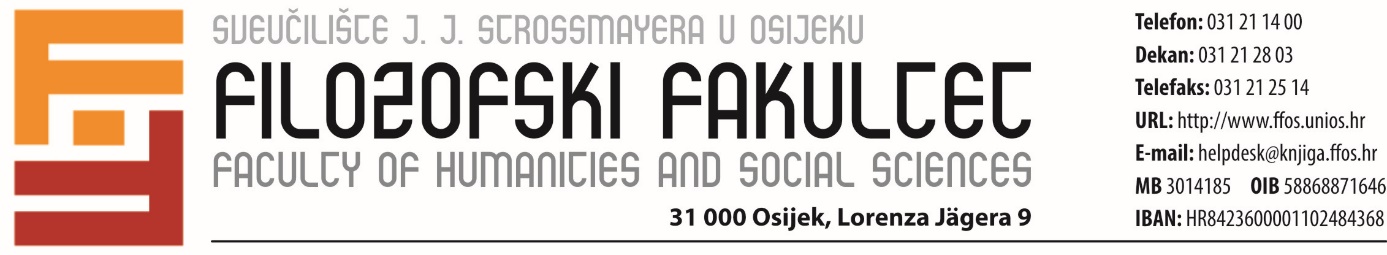 Odsjek za cjeloživotno obrazovanjePododsjek za Pedagoško-psihološko-didaktičko-metodičku izobrazbuOsijek, ________________Z A P I S N I Ko priznavanju položenih ispitaIme i prezime: ______________________________________________________________________OIB: _____________________________________________________________________________Rođen-a: _____________________ u ___________________________________________________akademska godina: ___________________Polaznik/polaznica je u akademskoj godini _______________________________bio-la je upisan-a na __________________________________________________________________________________studij _____________________________________________________________________________.Na osnovi isprave ___________________________________________________________________broj ______________________________________________________________________________izdane dana __________________ položeni ispit iz 1. Predmet: ________________________________________________________________________a) priznaje se u cijelosti kao  ________________________________________________________ zajedno s ocjenom ______________________________________________ ECTS __________.b) ne priznaje se.     Potpis predmetnog nastavnika, datum_____________________________________2. Predmet: ________________________________________________________________________a) priznaje se u cijelosti kao  ________________________________________________________ zajedno s ocjenom ______________________________________________ ECTS __________.    b) ne priznaje se.    Potpis predmetnog nastavnika, datum_____________________________________3. Predmet: ________________________________________________________________________a) priznaje se u cijelosti kao  ________________________________________________________ zajedno s ocjenom ______________________________________________ ECTS __________.b) ne priznaje se.    Potpis predmetnog nastavnika, datum_____________________________________4. Predmet: ________________________________________________________________________a) priznaje se u cijelosti kao  ________________________________________________________ zajedno s ocjenom ______________________________________________ ECTS __________.b) ne priznaje se.     Potpis predmetnog nastavnika, datum_____________________________________5. Predmet: ________________________________________________________________________a) priznaje se u cijelosti kao  ________________________________________________________ zajedno s ocjenom ______________________________________________ ECTS __________.b) ne priznaje se.     Potpis predmetnog nastavnika, datum_____________________________________6. Predmet: ________________________________________________________________________a) priznaje se u cijelosti kao  ________________________________________________________ zajedno s ocjenom ______________________________________________ ECTS __________.b) ne priznaje se.     Potpis predmetnog nastavnika, datum_____________________________________7. Predmet: ________________________________________________________________________a) priznaje se u cijelosti kao  ________________________________________________________ zajedno s ocjenom ______________________________________________ ECTS __________.b) ne priznaje se.     Potpis predmetnog nastavnika, datum_____________________________________